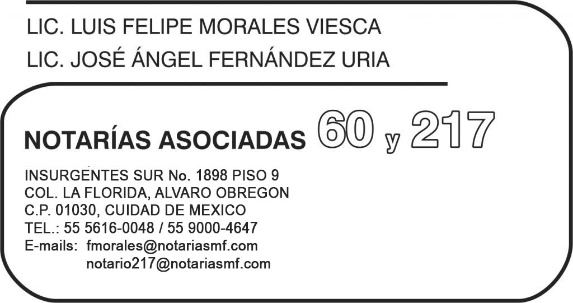 FORMATO PARA LA CONSTITUCIÓN DE SOCIEDADDENOMINACIÓNPoner un mínimo de 3 opciones en orden de preferencia:1.- 2.- 3.-4.-5.-       Sociedad Anónima de Capital Variable (S.A. de C.V.)    Sociedad de Responsabilidad Limitada de Capital Variable (S. de R.L. de C.V.)          Asociación Civil (A.C.)     Otra:DOMICILIOEl domicilio de la Sociedad será en:   Ciudad de México                 Otro:   DURACIÓNLa duración de la Sociedad será: Indefinida                              Otro:CAPITALMonto: Mínimo Pactado:   $Máximo ilimitado                Otro:Cantidad de Acciones:Valor de cada Acción: OBJETO O GIRO (EN GENERAL):	1.- 	2.-	3.-	4.-	5.-POSIBILIDAD DE ADMISIÓN DE EXTRANJEROS:           SI                   NODISTRIBUCIÓN DE CAPITAL (MÍNIMO 2 SOCIOS):ADMINISTRACIÓN.ADMINISTRADOR ÚNICO / GERENTE ÚNICOCONSEJO DE ADMINISTRACIÓN (EN SU CASO)En caso de ser Consejo de Administración, especificar la estructura del mismo. El Presidente gozará de voto de calidad.Presidente:Secretario:Consejero:Consejero:Consejero:APODERADOSEn caso de nombrar apoderados para la Sociedad, indicar el nombre completo del apoderado y las facultades de las cuales gozará:1) Nombre:Facultades:      Pleitos y Cobranzas            Actos de Administración    Actos de Dominio      Otorgar y Suscribir Títulos de Crédito             Otro: 	Limitación: Nombre:Facultades:      Pleitos y Cobranzas            Actos de Administración    Actos de Dominio      Otorgar y Suscribir Títulos de Crédito             Otro: Limitación: Nombre:Facultades:      Pleitos y Cobranzas            Actos de Administración    Actos de Dominio      Otorgar y Suscribir Títulos de Crédito             Otro: Limitación: ÓRGANO DE VIGILANCIA (PARA S. DE R.L. NO ES NECESARIO)Ojo: No puede ser pariente del o los Administradores, Gerentes o Directores de la Sociedad.Nombre: Cargo:Nombre: Cargo:Nombre: Cargo:DATOS DE LOS COMPARECIENTES:(En caso que alguno de los comparecientes sea extranjero o mexicano por naturalización, acompañar el presente formato con el documento que acredite su legal estancia en el país.)**Acompañar la información requerida en el presente formato con los siguientes documentos (MUY IMPORTANTE):-Copia de la identificación oficial (Credencial para votar, pasaporte, cédula fiscal, Forma       Migratoria).-CURP-Cédula Fiscal 1.-       Nombre Completo:Nacionalidad:Lugar de Nacimiento:Fecha de Nacimiento:Domicilio Completo (Calle, número exterior, número interior, colonia, delegación/municipio, Ciudad, Estado):Estado Civil: Ocupación: CURP:2.-       Nombre Completo:Nacionalidad:Lugar de Nacimiento:Fecha de Nacimiento:Domicilio Completo (Calle, número exterior, número interior, colonia, delegación/municipio, Ciudad, Estado):Estado Civil: Ocupación: CURP: 3.-       Nombre Completo:Nacionalidad:Lugar de Nacimiento:Fecha de Nacimiento:Domicilio Completo (Calle, número exterior, número interior, colonia, delegación/municipio, Ciudad, Estado):Estado Civil: Ocupación: CURP: 4.-       Nombre Completo:Nacionalidad:Lugar de Nacimiento:Fecha de Nacimiento:Domicilio Completo (Calle, número exterior, número interior, colonia, delegación/municipio, Ciudad, Estado):Estado Civil: Ocupación: CURP: 5.-       Nombre Completo:Nacionalidad:Lugar de Nacimiento:Fecha de Nacimiento:Domicilio Completo (Calle, número exterior, número interior, colonia, delegación/municipio, Ciudad, Estado):Estado Civil: Ocupación: CURP: OBSERVACIONES ADICIONALES:NombreAcciones1.-2.-3.-4.-5.-